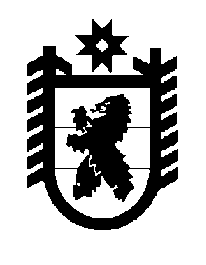 Российская Федерация Республика Карелия    ПРАВИТЕЛЬСТВО РЕСПУБЛИКИ КАРЕЛИЯРАСПОРЯЖЕНИЕот 21 января 2015 года № 27р-Пг. Петрозаводск В соответствии с Федеральным законом от 3 ноября 2006 года                       № 174-ФЗ «Об автономных учреждениях», постановлением Правительства Республики Карелия от 21 октября 2010 года № 228-П «Об утверждении Порядка принятия решений о создании, реорганизации, изменения типа и ликвидации государственных учреждений Республики Карелия, а также утверждения уставов государственных учреждений Республики Карелия и внесения в них изменений»:1. Создать Автономное учреждение Республики Карелия Центр спортивной подготовки «Школа высшего спортивного мастерства»              (далее – автономное учреждение) путем изменения типа Государственного бюджетного учреждения Республики Карелия Центр спортивной подготовки «Школа высшего спортивного мастерства»  (далее – бюджетное учреждение).2. Определить основными целями деятельности автономного учреждения:1)  подготовка спортсменов высокой квалификации в избранном виде спорта, подготовка спортивного резерва для сборных команд Республики Карелия и Российской Федерации;2) подготовка и проведение физкультурно-спортивных мероприятий, включенных в государственное задание, сформированное и утвержденное учредителем автономного учреждения. 3. Министерству по делам молодежи, физической культуре и спорту Республики Карелия, осуществляющему функции и полномочия учредителя бюджетного учреждения, в срок до 15 февраля 2015 года провести мероприятия, связанные с созданием автономного учреждения, в соответствии с законодательством Российской Федерации и Республики Карелия, в том числе:1) по согласованию с Государственным комитетом Республики Карелия по управлению государственным имуществом и организации закупок  утвердить  устав автономного   учреждения;                                                                                                                                                                                                                2) сформировать и утвердить государственное задание на 2015 год для автономного учреждения.4. Государственному комитету Республики Карелия по управлению государственным имуществом и организации закупок закрепить на праве оперативного управления за автономным учреждением объекты недвижимого имущества и особо ценного движимого имущества согласно приложению к настоящему распоряжению.5. Внести в пункт 2 раздела IX Перечня государственных учреждений Республики Карелия, подведомственных органам исполнительной власти Республики Карелия, утвержденного распоряжением Правительства Республики Карелия от 11 октября 2006 года № 309р-П  (Собрание законодательства Республики Карелия, 2006, № 10, ст. 1153; 2012, № 6,                  ст. 1200; № 8, ст. 1483, 1489, 1524; № 9, ст. 1653; № 11, ст. 2045, 2061;                 № 12, ст. 2276, 2363, 2367; 2013, № 2, ст. 329; № 5, ст. 861; № 7, ст. 1286; № 8, ст. 1502, 1503, 1515; № 9, ст. 1653, 1680; № 10, ст. 1922; № 11,                     ст. 2114; № 12, ст. 2343, 2359, 2368, 2373, 2398; 2014, № 2, ст. 241; № 3,              ст. 442, 460; № 6, ст. 1124; № 7, ст. 1311, 1328, 1329, 1330; Карелия, 2014, 26 августа, 7 октября, 14 октября), с изменениями, внесенными распоряжением Правительства Республики Карелия от 26 ноября 2014 года № 737р-П, изменение, изложив позицию  «Государственное бюджетное учреждение Республики Карелия Центр спортивной подготовки «Школа высшего спортивного мастерства» в следующей редакции:«Автономное учреждение Республики Карелия Центр спортивной подготовки «Школа высшего спортивного мастерства».            ГлаваРеспублики  Карелия                                                             А.П. ХудилайненОбъектынедвижимого имущества, закрепляемого за Автономным учреждением Республики Карелия Центр спортивной подготовки «Школа высшего спортивного мастерства» на праве оперативного управления2Перечень особо ценного движимого имущества, закрепляемого за Автономным учреждением Республики Карелия Центр спортивной подготовки «Школа высшего спортивного мастерства»_____________Приложение к распоряжению Правительства Республики Карелия от 21 января 2015 года № 27р-П№ п/пНаименование объектаАдрес местонахождения имуществаОбщая площадь объекта, кв. мПротяженность объекта, п. м1.Встроенные помещенияг. Петрозаводск,                пр. Ленина / ул. Куй-бышева, д. 3/2232,2-2.Детский картодромг. Петрозаводск,                район улицы Балтийская (Лыжная)16858-3.Зданиег. Лахденпохья, Ленинградское шоссе, д. 3а263-4.Здание гаража с  мастерскойг. Петрозаводск, Курган, д. 2426-5.Здание лыжной базыг. Петрозаводск, Курган, д. 1508,1-6.Здание учебно-методического центраг. Петрозаводск, Курган, д. 2107-7.Лыжероллерные трассыг. Петрозаводск, Курган-22008.Мастерские детской автокартсекции, не завершенные строи-тельствомг. Петрозаводск,                    ул. Лыжная499,01-9.Нежилое помещениег. Петрозаводск, ул. Герцена, д. 1, литера 3, помещение 2120-10.Сооружения спор-тивно-оздорови-тельныег. Петрозаводск, жилой район «Кукковка»--11.Здание раздевалкиг. Петрозаводск, Курган, д. 3--№п/пНаименование объекта1.Автомобиль ВАЗ-21043 К 632 АТ 102.Автомобиль ГАЗ 2705 Е 785 ХМ 103.Автомобиль ГАЗ-САЗ-2506 М 246 ЕХ 104.Автомобиль легковой Mercedes-Benz S 320 А 410 МР 975.Автомобиль ТОЙОТА-ХАЙЕС Е 036 АР 106.Микроавтобус Mitsubishi L 400 Space Gear К 862 ТН 107.Снегоуплотнительная машина PRINOTH HUSKY 10 КВ 78188.Снегоуплотняющая машина (Ратрак) PRINOTH Т12 Т12 10 КВ 18309.Трактор-экскаватор 30-2626 КА 9380 1010.Экскаватор-погрузчик ЧЛМЗ ДЭМ 1143 10 КВ 5747